В целях повышения эффективности бюджетных расходов и качества управления средствами бюджета муниципального образования муниципального района «Княжпогостский»» администрация муниципального района ПОСТАНОВЛЯЕТ: 	1. Утвердить Положение об организации проведения мониторинга качества финансового менеджмента, осуществляемого главными распорядителями средств бюджета муниципального района «Княжпогостский»  (далее – Положение) согласно приложению к настоящему постановлению.Главным распорядителям бюджетных средств бюджета муниципального района «Княжпогостский» обеспечить представление в Финансовое управление администрации муниципального района «Княжпогостский»  информации в сроки, установленные Положением для проведения оценки качества финансового менеджмента.Финансовому управлению администрации муниципального района «Княжпогостский» обеспечить составление и предоставление руководителю администрации муниципального района  «Княжпогостский» сводных отчетов о результатах мониторинга качества финансового менеджмента, осуществляемого главными распорядителями средств бюджета муниципального района  «Княжпогостский» в сроки, установленные Положением. Настоящее  постановление вступает в силу со дня принятия и распространяется на правоотношения с 01.01.2016г.Контроль за исполнением настоящего постановления возложить на заместителя руководителя  администрации муниципального района «Княжпогостский» Костину Т.Ф.Руководитель администрации                                                      В.И. ИвочкинПриложение к постановлению администрации   от  28.07.2016г.  № 288Положениеоб организации проведения мониторинга качества финансового менеджмента, осуществляемого главными распорядителями средств бюджета  муниципального района «Княжпогостский»I. Общие положения1.1.  Настоящее Положение определяет организацию проведения мониторинга качества финансового менеджмента, осуществляемого главными распорядителями средств бюджета муниципального образования муниципального района  «Княжпогостский» (далее – мониторинг), анализа и оценки совокупности процессов и процедур, обеспечивающих эффективность и результативность использования бюджетных средств и охватывающих все элементы бюджетного процесса (составление проекта бюджета, исполнение бюджета, учет и отчетность, контроль за исполнением бюджета). 1.2. Мониторинг  проводится по итогам года в срок до 15 августа года, следующего за отчетным,  по показателям качества финансового менеджмента в соответствии с приложением  к настоящему Положению. 1.3.  Процедура проведения мониторинга включает в себя:расчет значений показателей качества финансового менеджмента в разрезе главных распорядителей средств бюджета муниципального района «Княжпогостский» (далее - главные распорядители);определение оценки качества финансового менеджмента по каждому показателю в разрезе главных распорядителей;определение итоговой оценки качества финансового менеджмента в разрезе главных распорядителей;расчет среднего уровня качества финансового менеджмента главных распорядителей;сравнение достигнутого уровня качества финансового менеджмента каждого главного распорядителя и среднего уровня качества финансового менеджмента главных распорядителей с максимально возможным уровнем;формирование годового, оперативного рейтинга главных распорядителей по уровню итоговой оценки качества финансового менеджмента.II. Организация проведения мониторинга2.1. Финансовое управление администрации муниципального района «Княжпогостский» направляет запрос в виде письма главным распорядителям о предоставлении информации, необходимой для проведения мониторинга.2.2. Главные распорядители предоставляют информацию в Финансовое управление администрации муниципального района «Княжпогостский» в срок до 10 августа года, следующего за отчетным.2.3. Финансовое управление администрации муниципального района «Княжпогостский» имеет право проводить проверку информации, представляемой главными распорядителями, на предмет ее полноты и достоверности и запрашивать подтверждающие документы.III. Оценка показателей качествафинансового менеджмента, осуществляемогоглавными распорядителями3.1. На основании данных расчета показателей качества финансового менеджмента по результатам годового мониторинга устанавливается итоговая оценка качества финансового менеджмента главного распорядителя, рассчитываемая по формуле:                       E = (SUM S  SUM  S   E(P  )),                                      i   i         j    ij    ijгде: E - итоговая оценка качества финансового менеджмента главного распорядителя, %;   S  - вес  i-й  группы  показателей  качества  финансового  менеджмента в    iоценке, %;    S   - вес j-го показателя качества финансового менеджмента в i-й группе     ijпоказателей, %;    E(P  ) - оценка качества финансового  менеджмента  по  j-му  показателю       ijв i-й группе показателей.В случае если для главного распорядителя показатель качества финансового менеджмента не рассчитывается, удельный вес указанного показателя качества финансового менеджмента пропорционально распределяется по остальным показателям качества финансового менеджмента в данной группе показателей.IV. Методика определения рейтинговой оценки и среднегоуровня качества финансового менеджмента, осуществляемогоглавными распорядителями4.1. По результатам проведенного мониторинга каждого главного распорядителя формируется рейтинг главных распорядителей и определяется средний уровень качества финансового менеджмента.4.2. Рейтинг главных распорядителей формируется методом ранжирования итоговой оценки качества финансового менеджмента каждого главного распорядителя. Рейтинговая оценка главного распорядителя - это номер места в рейтинге главных распорядителей, составленном относительно итоговой оценки качества финансового менеджмента каждого главного распорядителя.4.3. Главному распорядителю, получившему наибольшую итоговую оценку качества финансового менеджмента за отчетный период, присваивается первая рейтинговая оценка (место в рейтинге). Главному распорядителю, получившему итоговую оценку качества финансового менеджмента, значение которой меньше, чем наибольшее значение, но большее, чем все остальные значения итоговых оценок, присваивается вторая рейтинговая оценка (место в рейтинге). Остальные рейтинговые оценки (места в рейтинге) присваиваются главным распорядителям аналогичным образом.4.4. На основании полученных данных формируется годовой рейтинг главных распорядителей по уровню итоговой оценки качества финансового менеджмента (таблица 1).Таблица 1Годовой рейтинг главных распорядителейпо уровню итоговой оценки качества финансового менеджмента4.5. Средний уровень качества финансового менеджмента, осуществляемого главными распорядителями, определяется по следующей формуле:                                    SUM E                               _         n  z                               E =  ------,                                       n            _    где: E  - средний  уровень  качества  финансового  менеджмента  главных распорядителей, ;    Е  -  итоговая оценка качества финансового менеджмента по z-му главному     zраспорядителю, ;z - счетчик главных распорядителей, z изменяется от 1 до n;n - общее количество главных распорядителей.4.6. Для характеристики качества финансового менеджмента каждого главного распорядителя рассчитывается отклонение итоговой оценки качества от максимально возможного уровня качества финансового менеджмента по формуле:                          "дельта"  = E    - E ,                                  z    max    z    где: "дельта"  -  отклонение   итоговой   оценки  качества  финансового                 zменеджмента  z-го  главного  распорядителя от максимально возможного уровнякачества финансового менеджмента главных распорядителей,     E    -  максимально возможный уровень  качества финансового менеджмента     maxглавных распорядителей, %;    E  -  итоговая  оценка  качества  финансового менеджмента z-го главного     zраспорядителя.4.7. Для определения общей характеристики качества финансового менеджмента главных распорядителей рассчитывается отклонение среднего уровня качества финансового менеджмента главных распорядителей от максимально возможного уровня качества финансового менеджмента по формуле:                                                 _                               "дельта" = E    - E,                                           maxгде: "дельта" - отклонение среднего уровня качества финансового менеджмента главных распорядителей от максимально возможного уровня качества финансового менеджмента главных распорядителей;    E    -  максимально возможный  уровень качества финансового менеджмента     maxглавных распорядителей;    _    E   -   средний   уровень   качества  финансового  менеджмента  главныхраспорядителей, %.Максимально возможный уровень качества финансового менеджмента главных распорядителей составляет.4.8. Характеристика качества финансового менеджмента главных распорядителей проводится в зависимости от значения отклонения итоговой оценки качества финансового менеджмента главного распорядителя от максимально возможного уровня качества. Значения отклонений и характеристика качества финансового менеджмента приведены в таблице 2.Таблица 2Значения отклонений и характеристика качествафинансового менеджмента главных распорядителейV. Результаты мониторинга качества финансового менеджмента5.1. Результаты проведенного мониторинга оформляются в форме сводного годового отчета о проведенной оценке качества финансового менеджмента, осуществляемого главными распорядителями, содержащего:результаты годовой оценки качества финансового менеджмента главных распорядителей;годовой рейтинг главных распорядителей по уровню итоговой оценки качества финансового менеджмента.5.2. Результаты проведенного мониторинга подлежат обязательному опубликованию на официальном сайте муниципального района «Княжпогостский».ПоказателиГодового мониторинга качества финансового менеджмента«КНЯЖПОГОСТ» МУНИЦИПАЛЬНŐЙ РАЙОНСА АДМИНИСТРАЦИЯ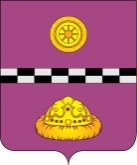 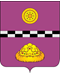 АДМИНИСТРАЦИЯМУНИЦИПАЛЬНОГО РАЙОНА«КНЯЖПОГОСТСКИЙ»ПОСТАНОВЛЕНИЕ ПОСТАНОВЛЕНИЕ ПОСТАНОВЛЕНИЕ от 28 июля 2016 года   №288Об утверждении Положения об организации проведения мониторинга качества финансового менеджмента, осуществляемого главными распорядителями бюджетных средств бюджета муниципального района «Княжпогостский» N  
п/пНаименование 
главного   
распорядителяРейтинговая
оценка (R)Итоговая   
оценка    
качества   
финансового 
менеджмента 
главного   
распорядителя
(E), Отклонение итоговой оценки 
качества финансового    
менеджмента главного    
распорядителя от максимально
возможного уровня качества 
финансового менеджмента   
главных распорядителей   
("дельта" ), балл     
z123451  2  3  4  и  
т.д.Средний уровень   
качества          
финансового       
менеджмента       
главных           
распорядителей    
_                
(E), %            Средний уровень   
качества          
финансового       
менеджмента       
главных           
распорядителей    
_                
(E), %            XXЗначения  
отклонения,
баллХарактеристика качества финансового менеджментаОт 0 до 10Уровень качества финансового менеджмента главного            
распорядителя незначительно отклоняется от максимально       
возможного уровня качества финансового менеджмента. Уровень  
качества финансового менеджмента главного распорядителя      
высокий. Необходимо поддерживать достигнутый уровень качества
финансового менеджментаОт 10 до 30Существенные отклонения уровня качества финансового          
менеджмента главного распорядителя от максимально возможного 
уровня качества финансового менеджмента. Уровень качества    
финансового менеджмента главного распорядителя               
удовлетворительный. Необходимо принять меры по устранению    
недостатков в организации финансового менеджмента, провести  
комплекс мероприятий, направленных на улучшение качества     
финансового менеджмента главного распорядителяБолее 30Значительные отклонения уровня качества финансового          
менеджмента главного распорядителя от максимально возможного 
уровня качества финансового менеджмента. Уровень качества    
финансового менеджмента главного распорядителя низкий.       
Необходимо принять меры по устранению недостатков            
в организации финансового менеджмента. Провести комплекс     
мероприятий, направленных на улучшение качества финансового  
менеджмента главного распорядителя. Требуется усиление       
контроля за деятельностью подведомственных учрежденийПриложение к Положению об организации проведения мониторинга   качества финансового менеджмента, осуществляемого главными распорядителями   средств бюджета муниципального района «Княжпогостский»№Наименование показателяКод показа-теляРасчет показателяЕд.изм.ВесИсточник информации, используемой для расчета показателяКомментарий123456781.Качество бюджетного планирования Качество бюджетного планирования Качество бюджетного планирования Качество бюджетного планирования 0,21.1Качество планирования расходов:количество ходатайств об изменении росписи расходов и лимитов бюджетных обязательств в отчетном периодеПК1ПК1 = 100, если  0 <  N ≤ 6ПК1= 70,  если   7 ≤  N  ≤ 12ПК1= 40, если 1 3  ≤ N  ≤ 18Пк1= 0,  если  N > 19где N - количество ходатайств об изменении росписи расходов и лимитов бюджетных обязательств в отчетном периодебалл0,35Сведения о ходатайствах об изменении  росписи расходов и лимитов бюджетных обязательств Большое количество ходатайств об изменении росписи расходов и лимитов бюджетных обязательств в отчетном периоде свидетельствует о низком качестве работы ГРБС по финансовому  планированию1.2Доля изменений в сводную бюджетную роспись в отчетном периодеПК2ПК2 =100 х (1 – S / b)S – сумма положительных изменений в сводную бюджетную росписьb- объем бюджетных ассигнований ГРБС согласно росписи расходов бюджета муниципального района «Княжпогостский» с учетом внесенных в нее изменений по состоянию на конец отчетного периодабалл0,3Уведомления, ежемесячно представляемые ГРБС согласно ходатайствам об изменении росписи расходов и лимитов бюджетных обязательств по кодам видов внесений изменений, вносимых в сводную бюджетную роспись Значительное отклонение показателя от 100% свидетельствует о низком качестве работы ГРБС по финансовому планированию1.3Доля   долгосрочных целевых, муниципальных  программ реализуемых ГРБС, по которым утвержденный объем финансирования изменился в течение отчетного года более чем на 15 процентов от первоначального ПК 3ПК 3 = 100, если  Уд < 5ПК 3 = 70, если 5 ≤ Уд < 20ПК 3 = 50, если  20 ≤  Уд <50ПК 3 = 0, если Уд ≥ 50Уд =  Q(ЦП15) / Q(ЦП) х 100 где:Q(ЦП15) – число долгосрочных целевых, муниципальных программ, расходы на реализацию которых осуществлялись в отчетном году, утвержденный объем расходов ГРБС на реализацию которых в отчетном году отклонился от утвержденного по состоянию на 1 января отчетного года объема более чем на 15 процентов (без учета расходов, осуществляемых за счет субсидий и субвенций, предоставляемых из бюджетов бюджетной системы Российской Федерации).При расчете значения показателя учитывается отклонение как в меньшую, так и в большую сторону от значения, утвержденного по состоянию на 1 января отчетного года.Q(ЦП) - общее число долгосрочных целевых, муниципальных программ, расходы на реализацию которых осуществлялись в отчетном году.Значения показателей определяются на основе сопоставления редакций долгосрочных целевых программ по состоянию на 1 января отчетного года и по состоянию на 31 декабря отчетного года. При отсутствии утвержденной целевой программы на 1 января отчетного года первоначально утвержденный объем расходов по ней принимается в соответствии с первой редакцией программы.балл0,352.Исполнение бюджета в части расходовИсполнение бюджета в части расходовИсполнение бюджета в части расходовИсполнение бюджета в части расходов0,22.1Равномерность расходовИР 1ИР 1 = 100, если Р < 50ИР 1 = (1- (Р-50) / 50 ), если 50 ≤ Р ≤ 100ИР 1 = 0, если Р > 100, P = (E - Eср) x 100 / Eср Е- кассовые расходы в IV кв отчетного года,Еср – средний объем кассовых расходов за 1-3 кв. отчетного годабалл0,25Целевым ориентиром для ГРБС  является значение показателя, при котором кассовые расходы в IV кв. достигают менее трети годовых расходов2.2Эффективность управления кредиторской задолженностью по расчетам с поставщиками и подрядчикамиИР 2ИР 2 = 100, если  Э = 0ИР 2 = 50 , если  0 <  Э ≤ 10,ИР 2 = 0, если Э > 10 Э = 100 х ( К/Е), где К – объем кредиторской задолженности по расчетам с поставщиками и подрядчиками в отчетном финансовом году по состоянию на 1 января  года, следующего за отчетным;Е – кассовое исполнение расходов ГРБС в отчетном финансовом годубалл0,25Отчет об исполнении бюджета главного распорядителя (распорядителя), получателя средств бюджета муниципального района «Княжпогостский» по форме 0503127, «сведения по дебиторской и кредиторской задолженности» форма 0503169 в составе пояснительной записки, утвержденные приказом Минфина РФ «Об утверждении Инструкции о порядке составления и представления годовой, квартальной и месячной отчетности об исполнении бюджетов бюджетной системы РФ»Негативным считается факт накопления значительного объема кредиторской задолженности по расчетам с поставщиками и подрядчиками в отчетном финансовом году по состоянию на 1 января года, следующего за отчетным, по отношению к кассовому исполнению расходов ГРБС в отчетном финансовом году2.3Эффективность управления дебиторской задолженностью по расчетам с поставщиками и подрядчикамиИР 3ИР 3 = 100, если  Э = 0ИР 3 = 50 , если  0 <  Э ≤ 10,ИР 3 = 0, если Э > 10Э = 100 х (К/Е), где К – объем дебиторской задолженности по расчетам с поставщиками и подрядчиками в отчетном финансовом году по состоянию на 1 января  года, следующего за отчетным;Е – кассовое исполнение расходов ГРБС в отчетном финансовом годубалл0,25Отчет об исполнении бюджета главного распорядителя (распорядителя), получателя средств бюджета муниципального района «Княжпогостский» по форме 0503127, «сведения по дебиторской и кредиторской задолженности» форма 0503169 в составе пояснительной записки, утвержденные приказом Минфина РФ «Об утверждении Инструкции о порядке составления и представления годовой, квартальной и месячной отчетности об исполнении бюджетов бюджетной системы РФ» Негативным считается факт накопления значительного объема дебиторской  задолженности по расчетам с поставщиками и подрядчиками в отчетном финансовом году по состоянию на 1 января года, следующего за отчетным, по отношению к кассовому исполнению расходов ГРБС в отчетном финансовом году2.4Исполнение расходов, запланированных в рамках долгосрочных целевых, муниципальных программИР 4ИР 4 = 100, если F ≥ 95ИР 4 = 70, если  70  ≤ F < 95ИР 4 = 40, если 50  ≤ F < 70ИР 4 = 0, если F < 50F = (К1 / К ) х 100 , где К1 –исполнение расходов по долгосрочным целевым, муниципальным программам;К – утвержденный объем по долгосрочным целевым, муниципальным программамбалл0,25Отчеты об исполнении долгосрочных целевых,муниципальных программПоказатель характеризует качество исполнения ГРБС расходов, запланированных в рамках долгосрочных целевых, муниципальных программ3.Качество подготовки документов на санкционирование оплаты денежных обязательствКачество подготовки документов на санкционирование оплаты денежных обязательствКачество подготовки документов на санкционирование оплаты денежных обязательствКачество подготовки документов на санкционирование оплаты денежных обязательств0,13.1Доля заявок в суммовом выражении на оплату расходов, отказанных Финансовым управлением администрации «Княжпогостский»  в общем объеме финансирования по ГРБС КД 1КД 1 = 100, если  Р ≤  20КД 1 = 50, если     20 < Р ≤ 30КД 1 = 0, если       Р  > 30, где Р = 100 х ( Skf /  Sf)Skf  -  сумма заявок на оплату расходов в отчетном периоде, отказанных Управлением финансовSf -  сумма финансирования ГРБС в отчетном периодебалл1Сведения об отказанных заявках на оплату расходов Незначительная доля отказанных заявок свидетельствует о высоком качестве подготовки документов на санкционирование оплаты денежных обязательств4.Качество контроля за результатами деятельности  подведомственных учрежденийКачество контроля за результатами деятельности  подведомственных учрежденийКачество контроля за результатами деятельности  подведомственных учрежденийКачество контроля за результатами деятельности  подведомственных учреждений0,14.1Выполнение подведомственными учреждениями показателей результативности, установленных стандартами качестваКД 1КД 1 = 100,  если  Р ≥ 90,КД 1 = 70, если  75≤  Р <  90,КД 1 = 50, если  50 ≤  Р < 75 , где   Р = 100 х N1 / N,N1 – количество учреждений подведомственных ГРБС, выполнивших показатели качества услуг, установленные стандартами качества;N – общее количество учреждений, подведомственных ГРБС, которым установлены стандарты качествабалл0,5Отчет о проведенной оценке выполнения подведомственными учреждениями установленных требований к результатам деятельности Низкий процент свидетельствует о низком качестве контроля ГРБС за результатами  деятельности подведомственных учреждений4.2Проведение контрольных мероприятийКД 2КД 2 = 100, план контрольных мероприятий выполнен в полном объеме, реализация результатов мероприятий по контролю исполнена своевременно, приняты меры по осуществлению контроля за своевременным исполнением предписаний об устранении выявленных нарушений, направленных в проверенную организацию;КД = 80, план контрольных мероприятий выполнен в полном объеме, последующие показатели или один из них не исполнены или исполнены несвоевременно;КД 2 = 70, план контрольных мероприятий выполнен в объеме от 70 до 100%, реализация результатов мероприятий по контролю исполнена своевременно, приняты меры по осуществлению контроля за своевременным исполнением предписаний об устранении выявленных нарушений, направленных в проверенную организацию;КД 2 = 40, План контрольных мероприятий выполнен в объеме от 70 до 100%, последующие показатели или один из них не исполнены или исполнены несвоевременно;КД 2 = 0,План контрольных мероприятий выполнен в объеме менее 70%.балл0,55.Учет и отчетностьУчет и отчетностьУчет и отчетностьУчет и отчетность0,15ё5.1Отчет по сети, штатам и контингентам (далее – отчет по СШК) :Представление отчета в установленные сроки, наличие пояснительной записки и расшифровкой показателей, наличие арифметических ошибок, соответствие показателей в бланке расшифровкам. УО1УО1 = Д + ПЗ + АО+СП 1.Представление отчета в установленные сроки: Д=30, если отчет  представлен в срок, Д=20, если  представлен с просрочкой 1-2 дня, Д=10 баллов, если отчет представлен с просрочкой 3-4 дня, Д=0, если просрочка больше 4 дней.2.Наличие пояснительной записки, пояснений отклонений по СШК, расшифровок показателей:ПЗ=30, если пояснения и расшифровки представлены в полном объеме,ПЗ=15, если пояснения и расшифровки представлены с ошибками,ПЗ = 0, если пояснения и расшифровки не представлены.3.Наличие в отчете арифметических ошибок:АО = 20, если отчет представлен без ошибок, АО = 10, если допущено1-5 ошибок,АО = 0, если более 5 ошибок.4.Соответствие показателей в бланке расшифровкам:СП=20, если полное соответствие,СП=10,если 123 показателя не соответствуют, СП=0, если не соответствуют более 2 показателей.балл0,15Годовой отчет по сети, штатам и контингентам5.2Сведения об исполнении расходов бюджета муниципального образования муниципального района «Княжпогостский»Представление сведений в установленные сроки, в полном объеме, правильность применения КБКУО2УО2 = Д + О + КБКПредставление сведений в установленные сроки:Д = 30, если сведения представлены в установленные сроки,Д = 0, если сведения не представлены в установленные сроки.Сведения представлены в полном объеме:О = 35, если сведения представлены в полном объеме,О = 0, если отчеты представлены не в полном объеме.Правильность применения кодов бюджетной классификации:КБК = 35, если в сведениях коды бюджетной классификации отражены без ошибок,КБК = 0, если коды бюджетной классификации отражены с ошибками.балл0,1Отчет об исполнении бюджета главного распорядителя (распорядителя), получателя средств бюджета муниципального района  «Княжпогостский» по форме 0503127, «Сведения об исполнении бюджета» форма 0503164 в составе пояснительной записки, утвержденные приказом Минфина РФ «Об утверждении Инструкции о порядке составления и представления годовой, квартальной и месячной отчетности об исполнении бюджетов бюджетной системы РФ»Показатели характеризуют качество представленной отчетности5.3Отчет о расходах и численности работников органов местного самоуправления:Представление отчета в установленные сроки, наличие пояснительной записки и расшифровок, наличие арифметических ошибок.УО3УО3 = Д + ПЗ + АО 1.Представление отчета в установленные сроки: Д=30, если отчет  представлен в срок, Д=15, если  представлен с просрочкой 1-3 дня, Д=0, если просрочка больше 3 дней.2.Наличие пояснительной записки, расшифровок к отчету:ПЗ=40, если пояснения и расшифровки представлены в полном объеме,ПЗ=15, если пояснения и расшифровки представлены с ошибками и замечаниями,ПЗ = 0, если пояснения и расшифровки не представлены.3.Наличие в отчете арифметических ошибок:АО = 30, если отчет представлен без ошибок, АО = 15, если допущено1-5 ошибок,АО = 0, если более 5 ошибок.балл0,1Отчет о расходах и численности работников органов МСУ, избирательных комиссий муниципальных образованийПоказатели характеризуют качество представленной бюджетной отчетности5.4Бюджетная отчетность:предоставление в бюджетной отчетности в установленные сроки, в полном объеме, отсутствие ошибокУО4УО4 = Д + ПО +ОО1.Предоставление отчетов в установленные сроки:Д = 30, если отчеты представлены в установленные сроки,Д = 0, если отчеты не представлены в установленные сроки.2.Представление бюджетной отчетности в полном объеме:ПО = 35, если бюджетная отчетность представлена в полном объеме, ПО = 0, если отчеты представлены не в полном объеме.3.Отсутствие ошибок:ОО = 35, если данные в бюджетной отчетности отражены без ошибок, ОО = 0, если данные отражены с ошибками.балл0,15Бюджетная отчетность ГРБС в соответствии с приказом Минфина РФ «Об утверждении Инструкции о порядке составления и представления годовой, квартальной и месячной отчетности  об исполнении бюджетов бюджетной системы РФ»Показатели характеризуют качество представленной бюджетной отчетности5.5Сведения о мерах по повышению эффективности расходования бюджетных средствУО 5УО 5 = 100,  при наличии в годовой бюджетной отчетности за отчетный финансовый год заполненной таблицы «Сведения о мерах по повышению эффективности бюджетных расходов»,УО 5 = 0, при отсутствии в годовой бюджетной отчетности за отчетный финансовый год заполненной таблицы «Сведения о мерах по повышению эффективности бюджетных расходов».балл0,1«Сведения о мерах по повышению эффективности расходования бюджетных средств» таблица № 2 в составе пояснительной записки, утвержденная приказом Минфина РФ «Об утверждении Инструкции о порядке составления и представления годовой, квартальной и месячной отчетности об исполнении бюджетов бюджетной системы РФ»В рамках оценки данного показателя позитивно рассматривается сам факт наличия заполненной таблицы5.6Бухгалтерская отчетность бюджетных, автономных учреждений.УО 6УО 6 = Д + ПО + ОО1.Предоставление бухгалтерской отчетности в установленные сроки:Д = 30, если отчеты представлены в установленные сроки,Д = 0, если отчеты не представлены в установленные сроки.2.Представление бухгалтерской отчетности в полном объеме:ПО = 35, если бухгалтерская отчетность представлена в полном объеме, ПО = 0, если отчеты представлены не в полном объеме.3.Отсутствие ошибок:ОО = 35, если данные в бухгалтерской  отчетности отражены без ошибок, ОО = 0, если данные отражены с ошибкамиБалл0,15Бухгалтерская отчетность, согласно приказу Минфина РФ  «Об утверждении Инструкции о порядке составления и представления годовой, квартальной бухгалтерской отчетности государственных (муниципальных) бюджетных и автономных учрежденийПоказатель характеризует качество представленной бухгалтерской отчетности5.7Объем недостач и хищений денежных средств и материальных ценностейУО7УО7 = 100 х ( 1 – Т /  ( О + НА + МЗ + А + П + Д + Ф)),  гдеТ – сумма установленных недостач и хищений денежных средств и материальных ценностей у ГРБС в отчетном финансовом году;О – основные средства ( остаточная стоимость) ГРБС;НА – нематериальные активы (остаточная стоимость ) ГРБС;   МЗ – материальные запасы ГРБС;А – вложения ГРБС в нефинансовые активы;П – нефинансовые активы ГРБС в пути;Д – денежные средства ГРБС;Ф – финансовые вложения ГРБС.балл0,15«Сведения о недостачах и хищениях денежных средств и материальных ценностей» форма 0503176 в составе пояснительной записки, «баланс главного распорядителя, распорядителя, получателя бюджетных средств» форма 0503130, утвержденные приказом Минфина РФ «Об  утверждении Инструкции о порядке составления и представления годовой, квартальной и месячной  отчетности об исполнении бюджетов бюджетной системы РФНаличие сумм установленных недостач и хищений денежных средств и материальных ценностей у ГРБС в отчетном финансовом году свидетельствует о низком качестве финансового менеджмента5.8Отражение в годовой бюджетной отчетности сведений о мероприятиях внутреннего финансового контроляУО 8УО 8 = 100, наличие в Пояснительной записке к годовой бюджетной отчетности за отчетный финансовый год заполненной таблицы «Сведения о результатах мероприятий внутреннего контроля», содержание которой функционально соответствует характеристикам внутреннего контроля, указанным в комментарии;УО 8 = 0, отсутствие в Пояснительной записке к годовой бюджетной отчетности за отчетный финансовый год заполненной таблицы «Сведения о результатах мероприятий внутреннего контроля», содержание которой функционально соответствует характеристикам внутреннего контроля, указанным в комментарии.балл0,1«Сведения о результатах мероприятий внутреннего контроля» таблица № 5 в составе пояснительной записки, утвержденная приказом Минфина РФ «Об утверждении Инструкции о порядке составления и представления годовой, квартальной и месячной отчетности об исполнении бюджетов бюджетной системы РФКонтроль за результативностью (эффективностью и экономичностью) использования бюджетных средств, обеспечение надежности и точности информации, соблюдение норм законодательства, внутренних правовых актов, выполнение мероприятий планов в соответствии с целями и задачами ГРБС6.Наличие нормативных актов в области финансового менеджментаНаличие нормативных актов в области финансового менеджментаНаличие нормативных актов в области финансового менеджментаНаличие нормативных актов в области финансового менеджмента0,16.1Наличие утвержденных стандартов качества предоставляемых услугНА 1НА 1 = 100, если стандарты качества предоставляемых услуг утверждены по всем услугам и видам учреждений, НА 1 = 50, если стандарты утверждены не по всем услугам или учреждениям,НА 1 = 0, стандарты качества предоставляемых услуг не утверждены балл0,36.2Наличие нормативного акта ГРБС о порядке осуществления контроля за соответствием качества оказания услугНА 2НА 2 = 100, при наличии нормативного акта ГРБС порядка осуществления контроля за соответствием качества оказания услуг, НА 2 = 50, разработка нормативного акта ГРБС о порядке осуществления контроля за соответствием качества оказания услуг,НА 2 = 0, отсутствие нормативного акта ГРБС о порядке осуществления контроля за соответствием качества оказания услуг.балл0,36.3Наличие нормативных актов в области контроля НА 3НА 3 = 100,0 при условии наличия  графиков проведения и методики осуществления проверок по внутреннему контролю;НА 3 = 50, если  наличие  графиков проверок по внутреннему контролюбалл0,26.4Наличие нормативного акта , регламентирующего  проведение ГРБС мониторинга результатов деятельности подведомственных муниципальных учрежденийНА 5НА = 100, если нормативный акт разработан и утвержденНА = 0, если нормативный акт не разработан (разработан) и не утвержденбалл0,27.Исполнение судебных актовИсполнение судебных актовИсполнение судебных актовИсполнение судебных актов0,17.1Исполнение судебных актов по денежным обязательствам ГРБСИСА 1ИСА 1 = (1 - Sн / Sк ) х 100, гдеSн – сумма, подлежащая взысканию по неисполненным исполнительным документам за счет средств местного бюджета на начало отчетного периода,Sк -  сумма по неисполненным исполнительным документам за счет средств местного бюджета на конец отчетного периодабалл0,57.2Сумма, подлежащая взысканию по исполнительным документамИСА 2ИСА 2 =  (1 - S / К) х 100, где S – сумма, подлежащая взысканию по поступившим с начала финансового года исполнительным документам за счет средств местного бюджета по состоянию на конец года,К – кассовое исполнение расходов ГРБС в отчетном периодебалл0,58.Квалификация сотрудников финансово-экономического подразделения ГРБСКвалификация сотрудников финансово-экономического подразделения ГРБСКвалификация сотрудников финансово-экономического подразделения ГРБСКвалификация сотрудников финансово-экономического подразделения ГРБС0,058.1Повышение квалификации сотрудников финансового (финансово экономического ) подразделения ГРБСКС 1КС 1 =  Nkv  N х 100,  где Nkv  -  количество сотрудников финансового ( финансово экономического ) подразделения ГРБС, обладающих свидетельствами ( сертификатами, удостоверениями) о прохождении повышения квалификации в области экономики и финансов в течение последних трех лет,N – общее фактическое количество сотрудников финансового ( финансово-экономического) подразделения ГРБС, по состоянию на 1 января текущего  финансового годабалл1Прохождение повышения квалификации в области экономики и финансов ведет  к росту уровня квалификации сотрудников финансового ( финансово –экономического ) подразделения ГРБС. Целевым ориентиром для ГРБСМ является значение показателя, равное 100%.